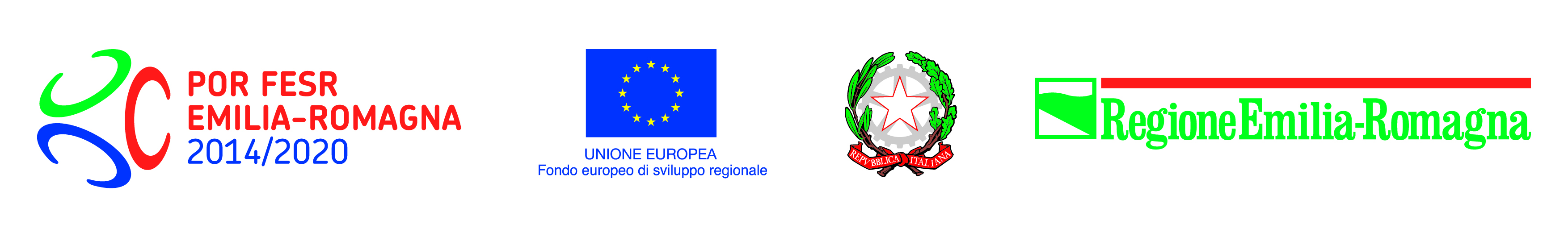 Bando ordinanza n° 5/2019 avente ad oggetto: “Programmazione delle risorse finanziarie e autorizzazione alla concessione di agevolazioni nella forma di contributo in conto capitale a favore della ricerca industriale delle imprese operanti nelle filiere maggiormente coinvolte nei territori colpiti dagli eventi sismici ai sensi dell’art. 1 comma 361 della L. 27.12.2013 n° 147 “Legge di stabilità” (Art. 12 D.L. n. 74/2012 e s.m.i.). Approvazione del bando per progetti di ricerca e sviluppo delle PMI.” e s.m.i. (così come modificata dalle proprie Ordinanze n. 13/2019, 20/2020, 30/2020 e 33/2020).RELAZIONE FINALEProgetto CR/2019/______Obiettivi e risultati previsti e raggiuntiCompilare la tabella come descritto di seguito:Nella colonna “Previsti”, riportare obiettivi e risultati così come descritti nel progetto presentato;Nella colonna “Raggiunti”, descrivere i risultati raggiunti: obiettivi effettivamente conseguiti al termine del progetto; risultati effettivamente raggiunti in termini di output (nuovi prodotti, nuovi processi o soluzioni tecnologiche, prototipi o impianti pilota);Nella riga “Eventuali scostamenti”, descrivere le motivazioni degli eventuali scostamenti tra risultati previsti e quelli raggiunti.CriticitàDescrivere le eventuali criticità di carattere tecnico-scientifico, gestionale o finanziario, incontrate durante la realizzazione dell’attività e le eventuali azioni correttive intraprese per garantire il raggiungimento dei risultati previsti (max 4.000 caratteri)Relazione tecnica sintetica (da pubblicare)Descrivere sinteticamente il progetto evidenziandone gli aspetti peculiari nonché gli elementi salienti e innovativi che lo caratterizzano e le potenziali ricadute in ambito produttivo e territoriale (max 8.000 caratteri). Si precisa che il contenuto di questo paragrafo SARÀ RESO PUBBLICO DA PARTE DELLA REGIONE attraverso il proprio sito internet o altri idonei strumenti di comunicazione, anche attraverso società partecipate dalla Regione.Piano industriale collegato alla valorizzazione dei risultati del progettoIl bando (par. 12) prevede che in corrispondenza della rendicontazione finale dovrà essere presentato un piano degli investimenti aggiornato rispetto a quanto presentato in domanda nel quale, partendo dai risultati effettivamente raggiunti al termine del progetto, cui segue la descrizione degli investimenti che il beneficiario intende porre o ha posto in essere per industrializzare i risultati raggiunti, considerando un arco temporale di tre anni successivi alla chiusura del progetto. Sono obbligatori contributi visivi (foto e/o filmati). In questa sede l’Amministrazione regionale si riserva di procedere ad un taglio del contributo inizialmente concesso.Tale relazione deve fare riferimento a quanto indicato dal proponente al par. 2.5 del progetto presentato. LA LUNGHEZZA MASSIMA DELLA RELAZIONE NON DEVE SUPERARE LE 8 PAGINE1. Finalità dell’investimentoDescrivere le motivazioni alla base del piano industriale di investimento facendo riferimento, ad esempio, a:aumento dei livelli produttivi;innovazione di prodotto/processo;diversificazione di prodotto/gamma;integrazione di processo (componenti innovative);integrazione strategica (R&S, design, servizi postproduzione).2. Gli investimenti	2.1. Indicare l’arco temporale in cui si svolge il piano di investimenti	2.2 Descrivere gli investimenti già realizzati, con riferimento a:acquisizione di macchinari e impianti;realizzazione di sistemi informativi aziendali;realizzazione di investimenti per la gestione logistica, energetica e ambientale;acquisizione di brevetti, licenze, marchi, ecc.;acquisizione e installazione di strumentazioni di laboratorio;acquisizione, formazione e qualificazione/riqualificazione del personale2.3 Descrivere gli investimenti ancora da realizzareacquisizione di macchinari e impianti;realizzazione di sistemi informativi aziendali;realizzazione di investimenti per la gestione logistica, energetica e ambientale;acquisizione di brevetti, licenze, marchi, ecc.;acquisizione e installazione di strumentazioni di laboratorio;acquisizione, formazione e qualificazione/riqualificazione del personale3. Impatto del progetto Descrivere l’impatto del progetto nel suo complesso. Fare riferimento, laddove possibile, a dati quantitativi, utilizzando eventualmente anche delle stime3.1 Impatto atteso sulla competitività aziendale (crescita fatturato/export, valore aggiunto e quote di mercato)3.2 Impatto organizzativo3.2 Impatto occupazionale3.3 Impatto occupazionale indiretto sulle filiere regionali3.4 Impatto in termini di sostenibilità e responsabilità socialeTitolo progettoRagione sociale del proponenteAutore della relazionetelefonoemailPrevistiRaggiuntiOBIETTIVIRISULTATI DEL PROGETTOEVENTUALI SCOSTAMENTI 